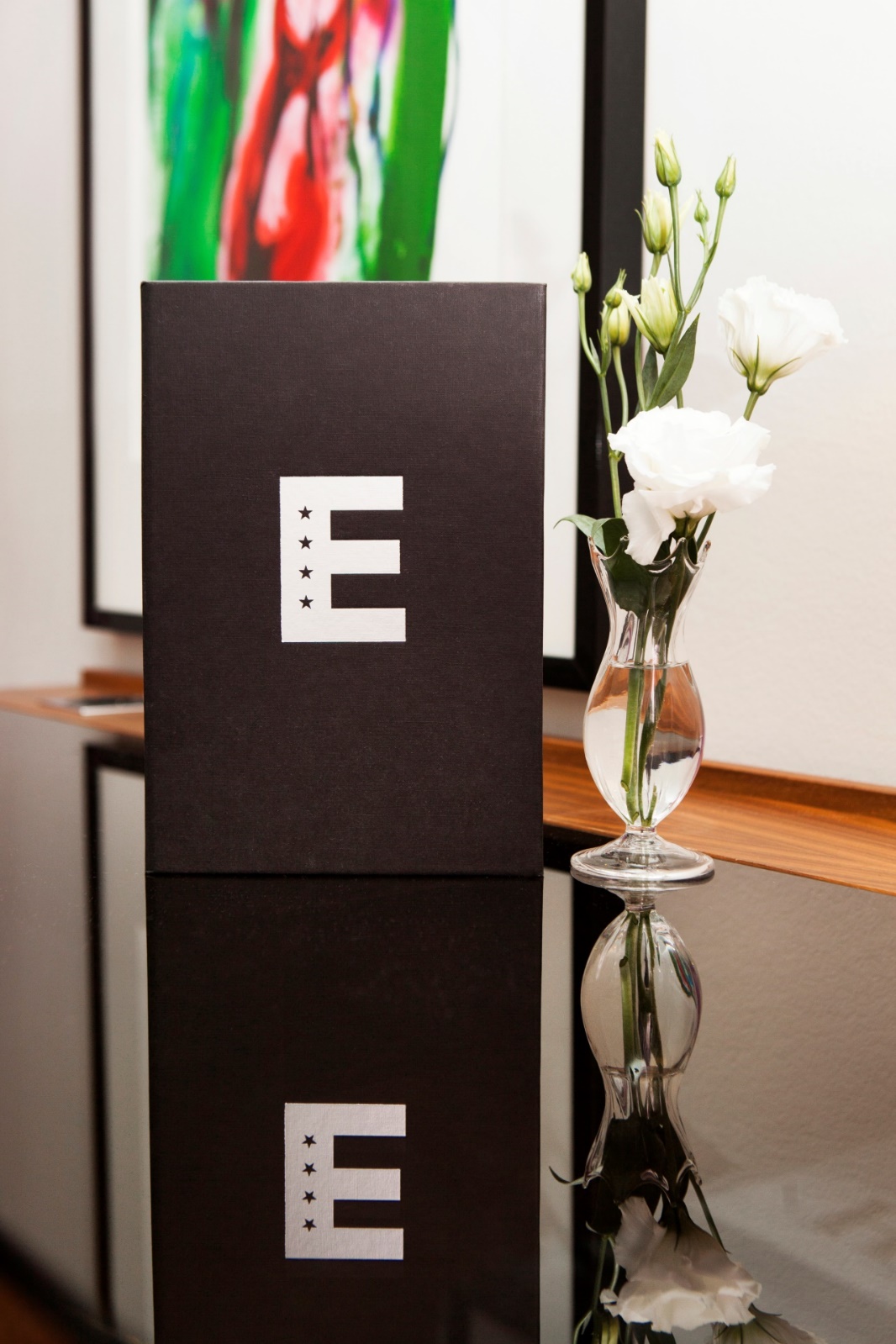 HIndersmässan 
lunch lördag 28 januari
Vi är glada att ni valt att boka Hindersmässan 2023 hos oss på Elite Stora Hotellet och vill
göra allt för att ni ska få en trevlig helg hos oss tillsammans med era kollegor och vänner.När du fyllt i nedan Mailar du blanketten till Elite Stora Hotellet, Martin Zidaric : restaurang.orebro@elite.se
Fyll i företagets namn:   Värd:  Adress: Kontaktperson: Tel. nr: lunch lördag – totalt antal:  Välj mellan nedan alternativ:
förrätt   	Hjort 	RÄKOr  varmrätt	Röding Rydberg  WalLenbergare     	
dryck förrätt:  
Dryck varmrätt: Övriga önskemål: 